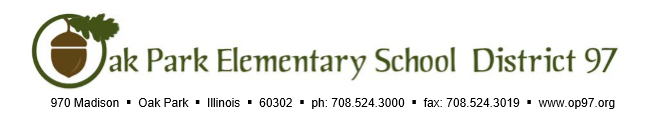 This report was created and submitted by board members who serve as liaisons to board committees, administrative committees or community organizations. It is a brief summary of the committee or organization’s most recent meeting. It does not serve as or represent official minutes of that meeting. Name of the committee/organization: CCE (Committee for Community Engagement)Date of the meeting: April 25, 2017Names of the District 97 board liaisons: Jim Gates and Holly Spurlock (part of the meeting as she was called away to attend another meeting in the administration building.Names of the District 97 administrative representatives (if applicable): Chris Jasculca Brief summary/key outcomes of the meeting: Leslie Truelove was selected chair by the membersThe initial focus of the CCE’s work will be Board-specific community engagement as opposed to the “District”. This initial focus was considered appropriate by Chris Jasculca who was in attendance.CCE will develop an initial work plan / goals based on its study of the bulleted points in the charge, the 6 IASB Principles of Effective Governance, and IASB power point “Community Engagement: What, How, and Why?”CCE will review existing opportunities to enhance / develop Board 2-way community engagement such as existing list serves, the Oak Park FYI, etc.Chris Jasculca will provide the CCE with previous surveys / assessments that assess community engagement to get a sense of the status quo.CCE plans to meet twice a month for a time to move forward on its mission.Meeting adjourned at 9:00 PM / 2100.Next steps: CCE member will be in contact with Sheryl Marinier to identify a regular monthly meeting date.Questions/feedback for the District 97 board: Date of the next meeting: 
Supplemental documentation (e.g., agenda, reports, etc.) from the meeting (attached): Agenda, P. 2Report submitted by (include name and date): 4/26/17 by James Gates OAK PARK ELEMENTARY SCHOOL DISTRICT 97260 Madison Street, Oak Park, IL  60302COMMITTEE FOR COMMUNITY ENGAGEMENTApril 25, 20177:30 PM – 9:00 PMAGENDARecap of last meetingContinued Discussion of GoalsIdentifyCommunications about Board meetingsOn-line presenceDiscuss the next agendaCommittee remarksAdjournment